บันทึกข้อความ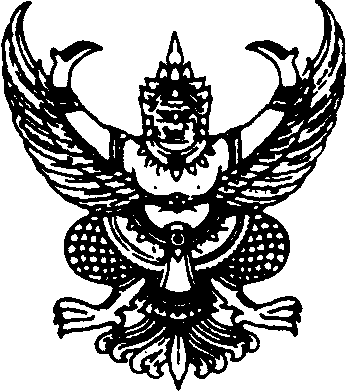 ส่วนราชการ                                      ที่   	วันที่            เรื่อง   ขอยืมตัวข้าราชการเรียน   ผส.จด. ผ่าน หน.ฝ่าย(ต้นสังกัดผู้ที่ขอยืม) ผจจ. (ต้นสังกัดผู้ที่ขอยืม) และ ผบท.จด.  ด้วยสำนักงานจัดรูปที่ดินและจัดระบบน้ำเพื่อเกษตรกรรมที่              มี                (ระบุงานหรือสาเหตุความจำเป็นที่จะต้องยืมตัวข้าราชการ)                              แต่มีบุคคลกรที่ปฏิบัติงานดังกล่าว ไม่เพียงพอ เพื่อให้งานสำเร็จลุล่วงตามเป้าหมายและแผนงาน จึงมีความจำเป็นขอยืมตัว (นาย/นาง/นางสาว)                                    
ตำแหน่ง                                         (ตำแหน่งเลขที่             ) สังกัด ฝ่าย                         ง
สำนักงานจัดรูปที่ดินและจัดระบบน้ำเพื่อเกษตรกรรมที่       (ปฏิบัติหน้าที่หัวหน้าฝ่าย                   ) 
ตั้งแต่วันที่                         ถึงวันที่                        ปฏิบัติหน้าที่         (หัวหน้าหรือที่ฝ่าย)             .   โดยรับผิดชอบงาน ดังนี้1. งาน                                                                                                                          .2. งาน                                                                                                                          ..  3. งาน                                                                                                                          ..              จึงเรียนมาเพื่อโปรดพิจารณา (                                  )          ผจจ.